米子駅南北自由通路デザイン案に対する意見応募用紙カッコ内は法人の場合の記入項目です。各項目毎の統計データを収集するための項目です。ご意見記入欄　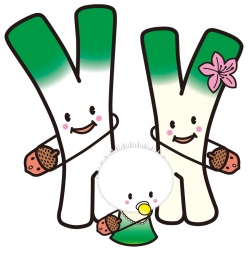 住所（所在地）氏名（名称及び代表者）電話番号年代□～１９歳　□２０歳代　□３０歳代　□４０歳代□５０歳代　□６０歳代　□７０歳代　□８０歳～利用状況市内在住（□駅利用有り・□駅利用無し）市外在住（□駅利用有り・□駅利用無し）新しい米子市の玄関口としてどちらのデザインがふさわしいと思いますか。いずれかに○を付けてください。　　　　　　　案１　　　　　案２　　　　　どちらとも言えない上記を選択された理由を記載してください。（回答数によって、どちらのデザインにするかを決定するものではありません。）米子駅南北自由通路デザイン案に対するご意見を記載してください。